Table-G06Notes for Application forMOST-DAAD Project-Based Personnel Exchange ProgramPlease read these notes before filling the application formApplication must be submitted by both sides to the funding agencies – Taiwanese researchers to Ministry of Science and Technology (MOST) and German researchers to DAAD, respectively.  Otherwise the application will not be accepted for review.  Application must be submitted in two copies before deadline.The Application Form is regarded completely filled only when all the signatures (by both PI’s and representatives of their institutions) are affixed.Please enclose the following documents, written in English, in the order of1. Application form2. Detailed description of the research proposal (maximal 4 pages in A4), including a summary of previous contacts between the two teams, scientific aims, the scheme of cooperation, value added to both sides and the roles of the young researchers (Category A).3. CV of all participants (both Taiwanese and German teams).4. List of the most important publications of participants.MOST-DAAD Project-Based Personnel Exchange ProgrammeAPPLICATION FORMOne-year new Project  【From    /   /    to     /   /    】Two-year new project  【From    /   /    to     /   /    】3. Other project participants		Give names (in English and Mandarin, if any), nationalities, academic titles or academic qualifications4. 	BudgetPlease describe expenditures of each visit, including details such as names of visitors, dates, etc.  The maximum is 240,000NTD/year from MOST for Taiwanese team, and around 6000 euro/year from DAAD for German team.Total grant requestedTaiwanese side from MOST：                NTDGerman side from DAAD：                EuroPrevious grants awarded by this scheme	Project No.	Project Title	Name of German Counterpart6.  OutputsPlease describe the presumed output of the research, plans for publication, etc.  Please also state the policy agreed by the two teams regarding the intellectual property rights (IPR).8.  SignaturePlease include date of signatureI confirm that the information given above is correct to the best of my knowledge.  I agree to notify MOST/DAAD promptly of any changes which I become aware of and which might significantly affect the award, if made.9.  Endorsement by InstitutionsI confirm that this project has my institution’s support and meets the basic requirements of the scheme.Ministry of Science & Technology (MOST), Taiwan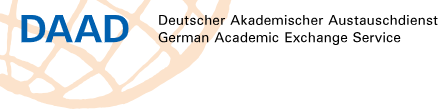 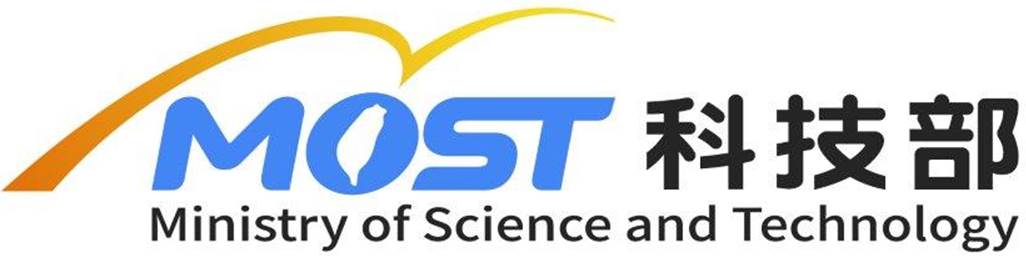 Department of International Cooperation &Science Education106 Hoping East Road, Section 2Taipei, Taiwan, R.O.C.German Academic Exchange ServiceReferat P33Kennedyallee 5053175 Bonn, Germany1.	Title of project ( in both English and Mandarin)1.	Title of project ( in both English and Mandarin)1.	Title of project ( in both English and Mandarin)2.	Principal Investigators (PI)2.	Principal Investigators (PI)2.	Principal Investigators (PI)Taiwanese PIGerman PINameName (in Mandarin, if any)PositionDepartmentInstitutionE-MailAddressPhoneFaxTaiwanese TeamGerman TeamCategory ICategory IITaiwanese TeamGerman TeamYear IYear IITaiwanese PI  _________________      Date   _________________German PI  _________________      Date   _________________Taiwanese InstitutionGerman InstituteNamePositionSignature________________________________________________Date________________________________________________